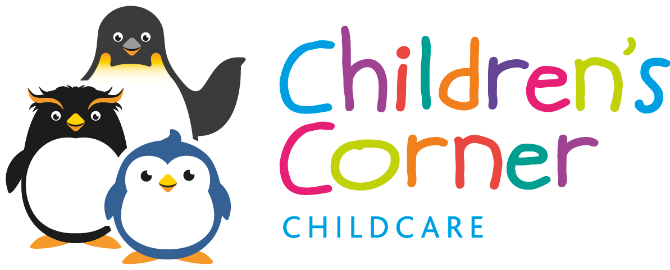 Chill Out ClubDear Parents/Carers,Chill Out Club over the summer will run for 6 weeks, from Monday 8th July to Friday 16th August. Our main session runs from 8.30am until 4.30pm, however we do offer additional care for those parents who need it. You can book an extra morning session 8am until 8.30am and an additional evening session 4.30pm until 5.30pm. Our current costs:8am – 8.30pm - £2.508.30am – 4.30pm - £26.50 4.30pm – 5.30pm - £5During the October and Easter club there is no minimum booking, however during the summer club we have a 2 day minimum booking per week.We offer a jam packed timetable for children aged 3 – 13. During our busy summer holiday club we split the children into two groups, our mini Chill Out children are children in Nursery, Reception and year one whilst our normal Chill Out caters for children in year two upwards. We have full use of the outdoor facilities at GSAL, we swim on site twice every Tuesday and Friday, we have workshops who come in and provide small group activities in sport, drama, dance, art and craft. In between all of this, we have a wide range of games and toys; we enjoy plenty of art activities and baking. We will publish our timetable closer to the time so you can see what’s going on each day.If you would like to book your child into Chill Out Club please complete the booking form below and email this for the attention of Helen to gsal@childrenscornerchildcare.co.uk Once we have received your booking form we will email you with confirmation and ask that you pay in full before your child’s first day. Failure to do so may result in your child not been accepted into club. Payment can be made by BACs or Childcare Vouchers, we can no longer accept payment by cheque. We politely ask that you use your child’s surname as a reference, this allows us to identify the payments as quickly as possible.If you are booking siblings who require different days each week please complete a separate booking form.Many ThanksHelen MurphyChildren’s Corner GSAL ManagerBooking FormThe full fee must be received prior to the required start date. Refunds will not be made.Please indicate the specific days and the number of places required in the grid below. If you require an early or late session, please indicate this in the boxes below using E or LPARENT:NameAddressTelSignature
Please return this booking form to Helen at gsal@childrenscornerchildcare.co.uk Once your booking form has been received we will email you a confirmation and payment details for the deposit. The invoice for the balance will be issued 2 weeks prior to the club starting. Please be aware that we will not accept any child who has not paid in full. Any queries please email gsal@childrenscornerchildcare.co.uk or phone Helen Murphy on 07596119068Account name: Children’s Corner Childcare GSAL   Sort code: 306522    Account number: 67109760WkOctober half termTimesMTWThF1ST Child £26/day8.00am – 8.30am4.30pm – 5.30pm1Monday 8th July8.30am - 4.30pm@£26.50@£2.50@£52Monday 15th July8.30am – 4.30pm@£26.50@£2.50@£53Monday 22nd July8.30am – 4.30pm@£26.50@£2.50@£54Monday 29th July8.30am – 4.30pm@£26.50@£2.50@£55Monday 5th August8.30am – 4.30pm@£26.50@£2.50@£56Monday 12th August8.30am – 4.30pm@£26.50@£2.50@£5TOTALCHILD(REN) Name:Date of BirthSchoolClass1.2.3.PostcodeE-mail(eve)(mobile)